單元一　記敍單元持續訓練　着色詞詞表(教師版)姓名：　　   　　 (   ) 	  班別：　 　     日期：          ~~~~~~~~~~~~~~~~~~~~~~~~~~~~~~~~~~~~~~~~~~~~~~~~~~~~~~~(教師可根據校本情況調適教學內容)    「着色詞」是用來形容顏色的詞語，能表達出描寫對象的色彩，以豐富文章內容。例句：使用建議：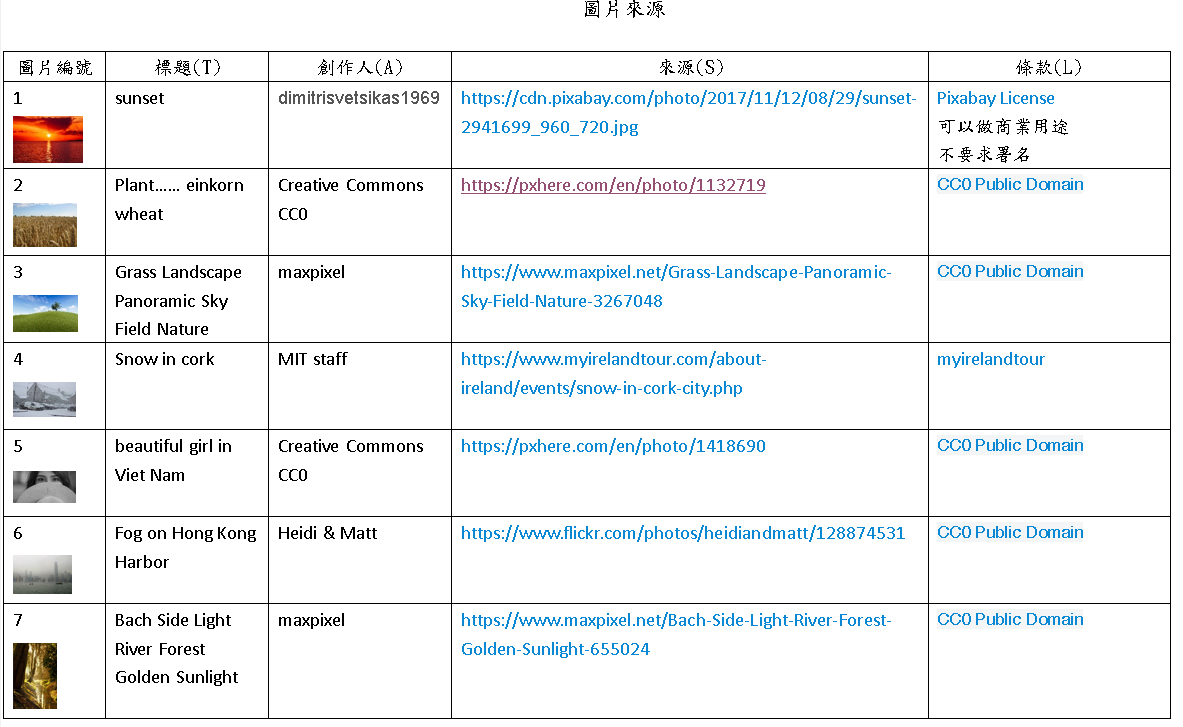 顏色着色詞 (有*的詞語附有例句)着色詞 (有*的詞語附有例句)着色詞 (有*的詞語附有例句)紅*紅通通紅彤彤(「彤」音「同」)紅豔豔黃*金黃黃澄澄(「澄」音「晴」)黃燦燦綠碧綠翠綠*綠油油藍*蔚藍靛藍(「靛」音「電」)藍湛湛白雪白*白茫茫白皚皚(「皚」音「呆」)黑烏黑黑黝黝(「黝」音「柚」)*烏溜溜灰灰茫茫*灰濛濛金*金燦燦夕陽西下，海面被染得紅通通一片。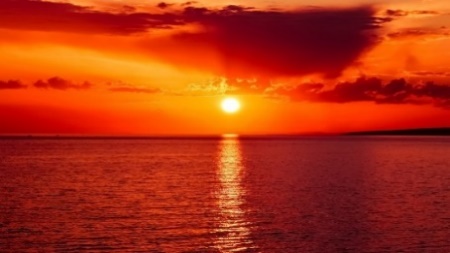 2.	收割的季節到了，金黃的稻穗被微風吹得不停擺動。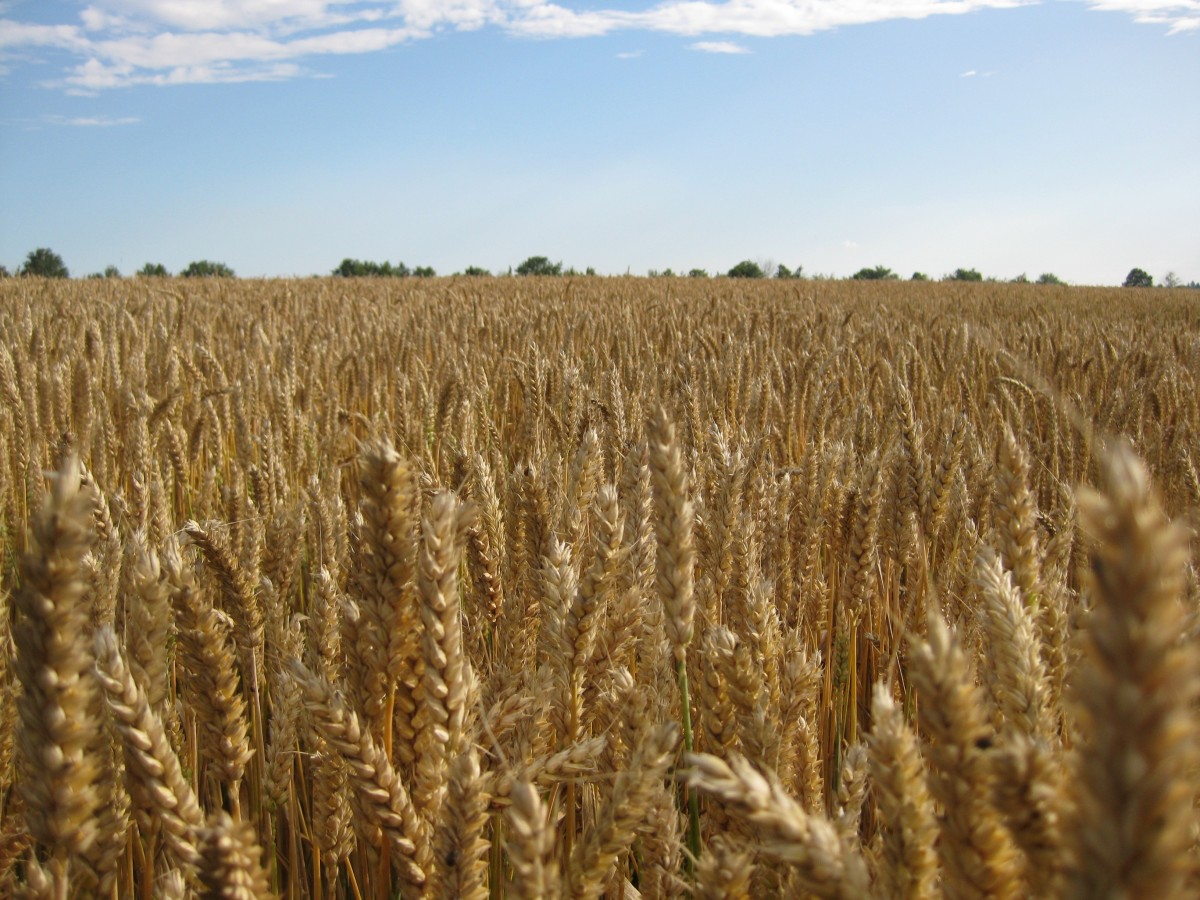 我躺在綠油油的草地上，望着蔚藍的天空，好不寫意！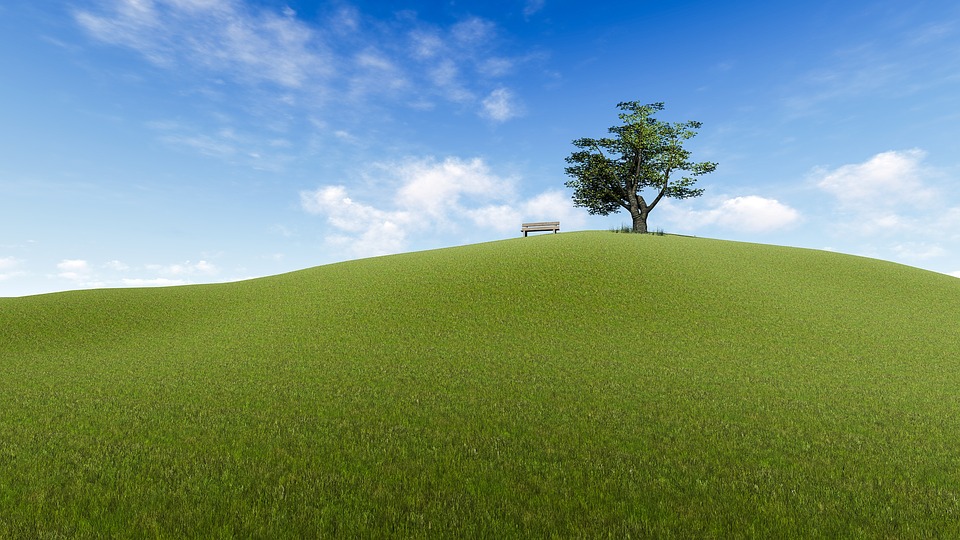 漫天風雪，眼前的景物都是白茫茫的。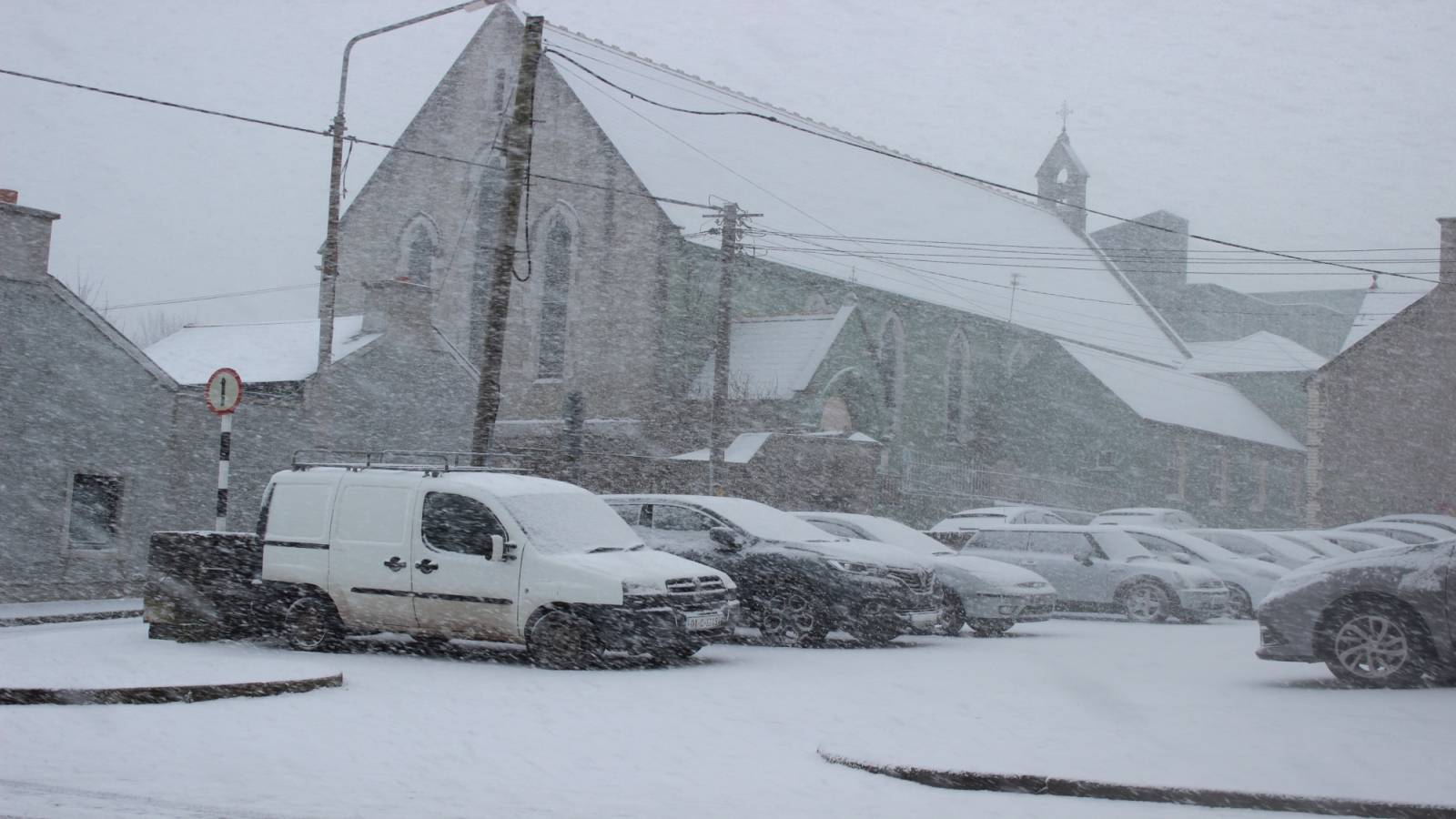 她有一雙烏溜溜的眼睛。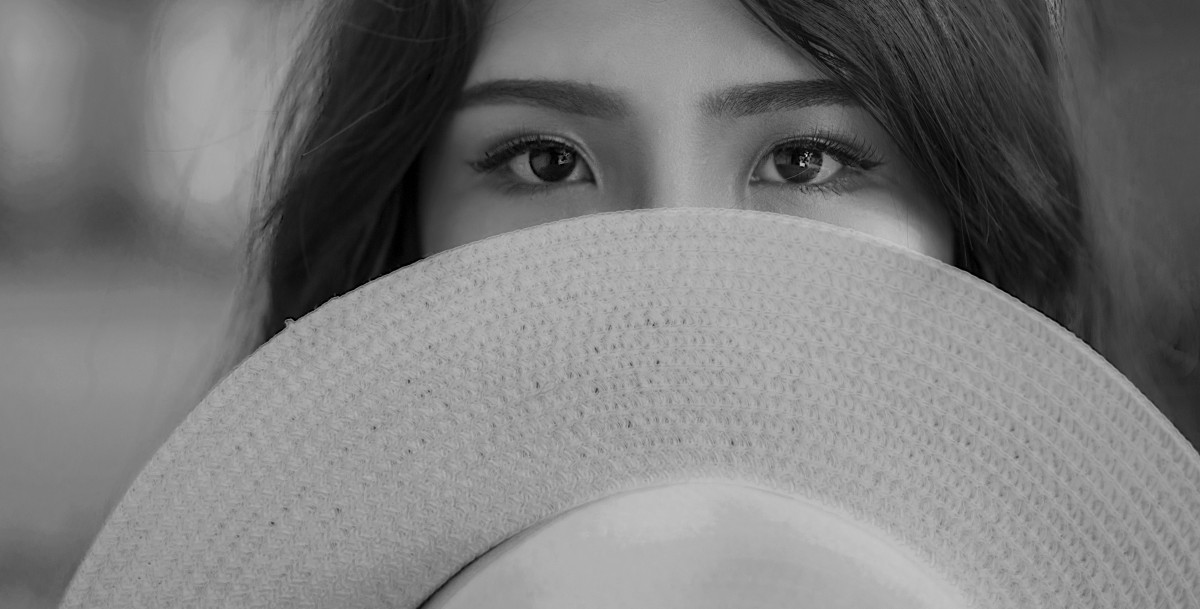 今早的霧真大啊！整個香港都變得灰濛濛。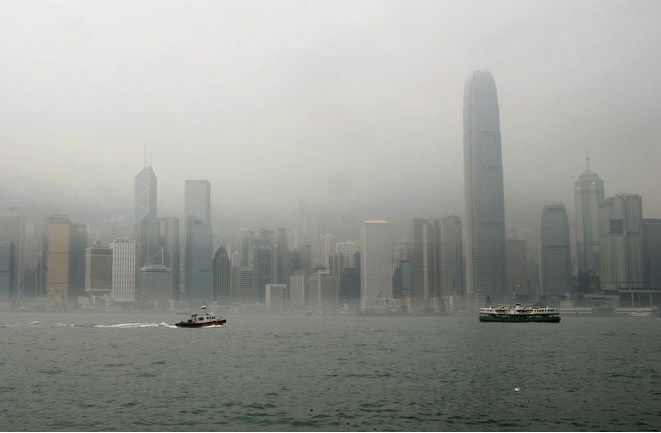 炎夏的陽光照射在小溪上，使小溪變成了一條金燦燦的帶子。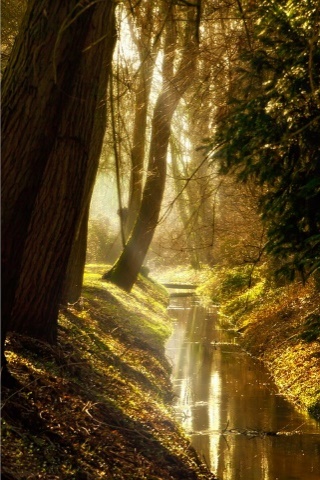 活動類別簡介配對遊戲老師將景物圖片及着色詞卡列印出來，並張貼在黑板上，指示學生配對圖片及詞卡。配對遊戲老師製作簡單的顏色轉盤，並張貼在黑板上。學生手持着色詞表，當老師把轉盤轉到某個顏色時，學生需盡快讀出相對應的着色詞及/或利用着色詞作句。記憶配對老師選取數對景物圖片及着色詞卡，將它們反轉並張貼在黑板上(圖卡與詞卡的大小及底色需相同)，以便進行小組活動。每隊每次只能翻開兩張卡紙，若景物圖片及着色詞卡正確配對便可得分。填充練習進行活動後，老師可將上述例句轉換成填充練習。